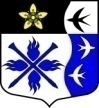 ЛЕНИНГРАДСКАЯ ОБЛАСТЬЛУЖСКИЙ МУНИЦИПАЛЬНЫЙ РАЙОНАДМИНИСТРАЦИЯ ТОРКОВИЧСКОГО СЕЛЬСКОГОПОСЕЛЕНИЯП О С Т А Н О В Л Е Н И Е             от  20  октября  2020 года № 103Об установлении нормативастоимости жилья на 4 квартал 2020 года по Торковичскому сельскому поселениюВ целях обеспечения выполнения мероприятий по улучшению жилищных условий граждан, в том числе молодых семей и молодых специалистов в рамках  реализации мероприятия по обеспечению жильем молодых семей ведомственной целевой программы «Оказание государственной поддержки гражданам в обеспечении жильем и оплате жилищно-коммунальных услуг» государственной программы Российской Федерации «Обеспечение доступным и комфортным жильем и коммунальными услугами граждан Российской Федерации», а также основных мероприятий «Улучшение жилищных условий молодых граждан (молодых семей) и «Улучшение жилищных условий граждан с использованием средств ипотечного кредита (займа) «подпрограммы «Содействие в обеспечении жильем граждан Ленинградской области» государственной программы Ленинградской области «Формирование городской среды и обеспечение качественным жильем граждан», и руководствуясь Приказом Минстроя Россииот 29.09.2020 г. № 557, Методическими рекомендациями по определению норматива стоимости одного квадратного метра общей площади жилья в муниципальных образованиях Ленинградской области и стоимости одного квадратного метра общей площади жилья в сельской местности Ленинградской области, утвержденными распоряжением комитета по строительству Ленинградской области от 13.03.2020 г. № 79  , основываясь  на анализе данных, полученных от риэлторских фирм о сделках по купле - продаже жилья, от строительных компаний, ведущих строительство жилья на территории Лужского муниципального района, среднестатистических данных на рынке жилья в Ленинградской области, а также учитывая, что в соответствии с п.2.3. указанных Методических рекомендаций утвержденный норматив стоимости одного квадратного метра общей площади жилья на территории поселения не должен превышать  средней рыночной стоимости одного квадратного метра общей площади жилья по Ленинградской области, в размере 56 194 руб., применяя для необходимых расчетов рекомендованный Комитетом по строительству Ленинградской области коэффициент-дефлятор (индекс потребительских цен) в размере 100,6,  администрация    Торковичского сельского поселения        ПОСТАНОВЛЯЕТ:1.Утвердить норматив стоимости  одного квадратного метра общей площади жилья на 4 квартал 2020 года  на территории Торковичского сельского поселения в размере 46995 рублей 83 копейки. Расчет согласно приложению.2. Настоящее постановление подлежит официальному опубликованию.3.Контроль за исполнением настоящего постановления оставляю за собой.Глава администрацииТорковичского сельского поселения                            Е.В. ИвановаПриложение к постановлению № 103  от 20  октября 2020 годаРасчет норматива стоимости одного квадратного метра общей площади жилья по Торковичскому сельскому поселению:Ср. квм = (Ст.дог.х0,92 + Ст.кред. х 0,92 +  Ст.стат + Ст.строй) : N1. Ст.дог. - данные по договорам на приобретение (строительство) жилья участниками ФЦП и РЦП –  59965,88руб.2.Ст.кред. – данные по договорам по купле -продажи жилья, полученные от риэлтерских организаций  по сделкам на территории сельского поселения и прилегающих территорий – 21483,0 руб. 3. Ст.строй – данные стоимости 1 кв.м жилья по новому строительству по Дзержинскому сельскому поселению Лужского  района -  36584,17 руб.4. Ст.стат данные, предоставленные отделом статистики по Ленинградской области – 75345 руб.5. Кр – коэффициент, учитывающий долю затрат покупателя, направленную на оплату услуг риэлторов, нотариусов, кредитных организаций (банков) и других затрат.) = 0,92.Ср.ст.кв.м. – норматив средней рыночной стоимости одного квадратного метра жильяСр.кв.м – среднее значение стоимости жильяСр.ст.кв.м.= Ср.кв.м х К дефл.К дефл. – на 4 квартал 2020 года 1,006Ср.квм. = (59965,88  х 0,92 + 21483,0 х 0,92 + 75345 + 36584,17):4 = 46715,54Ср.ст.кв.м = 46715,54  х 1,006=  46995,83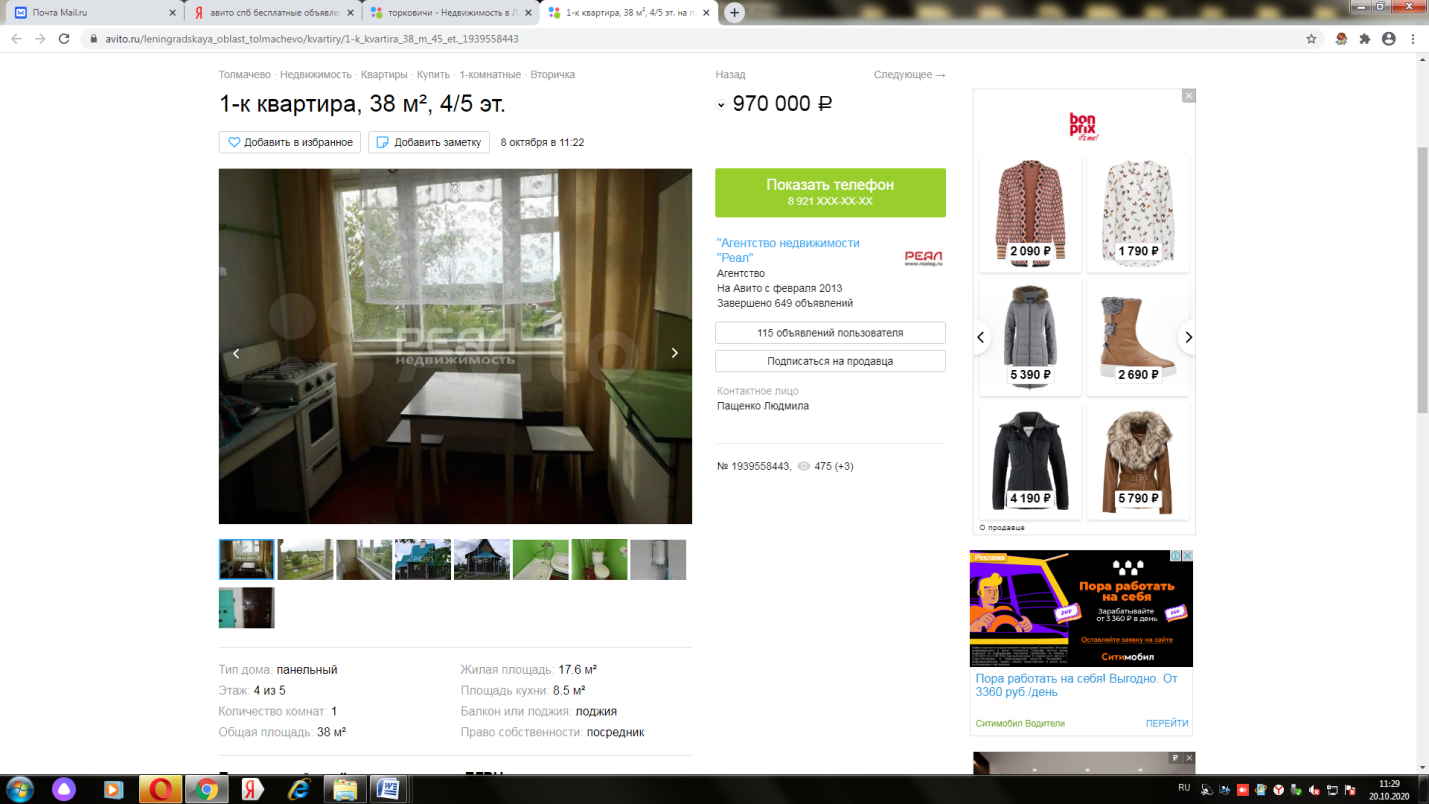 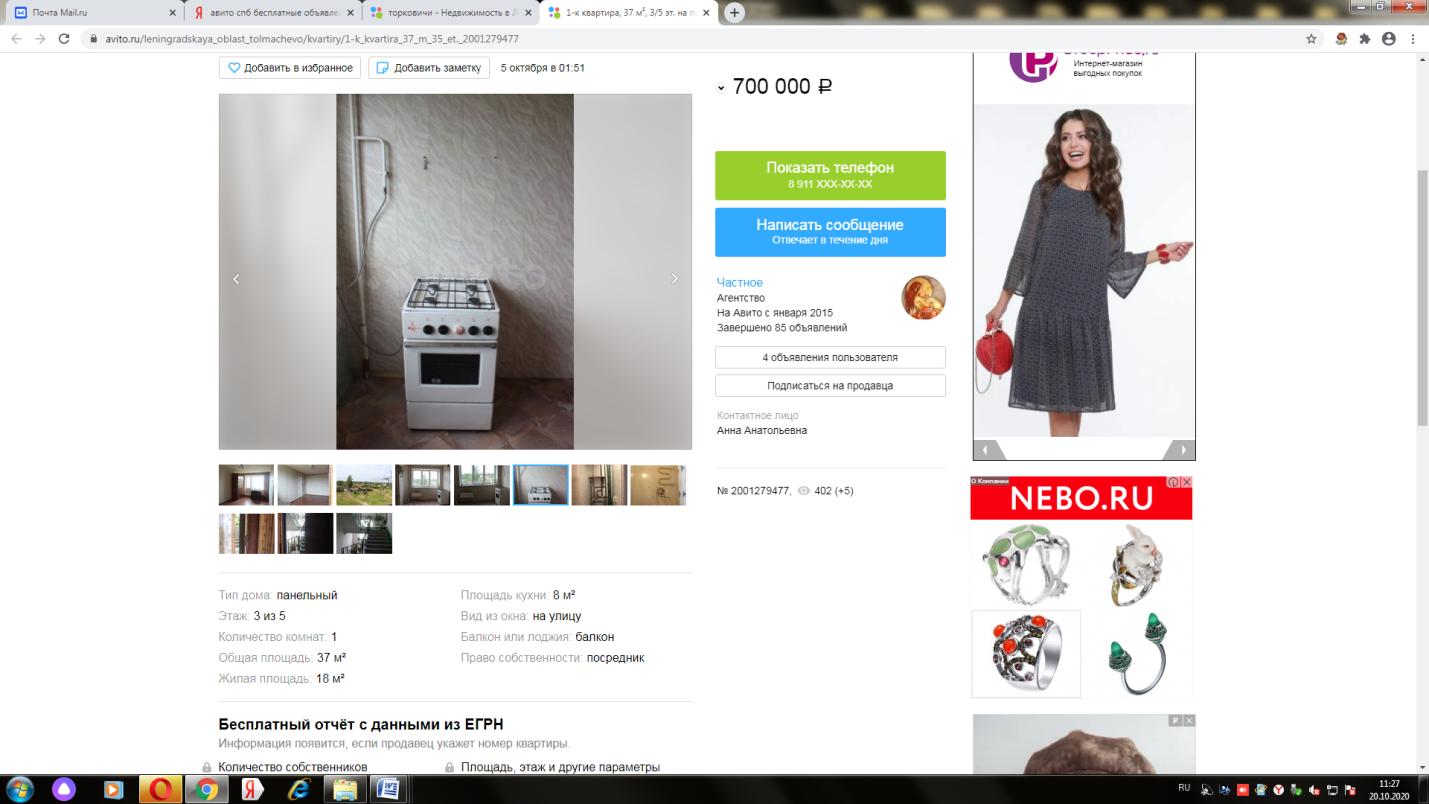 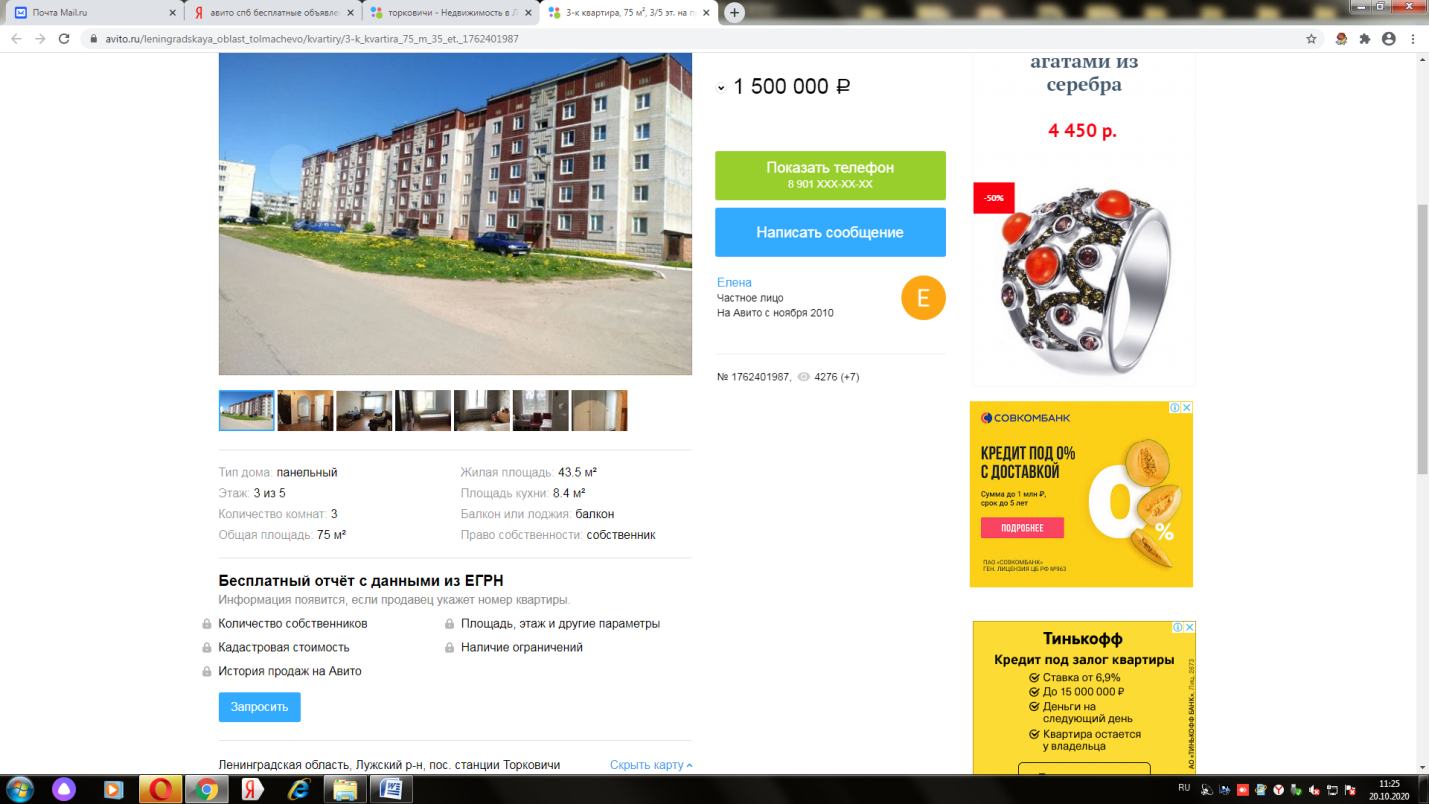 